МУ УПРАВЛЕНИЕ ОБРАЗОВАНИЯ АДМИНИСТРАЦИИКРАСНОЯРУЖСКОГО РАЙОНАПРИКАЗОт «06» ноября  2014 г.                                                                            № 593О проведении районного семинара«Образовательный процесс на основе современных технологий в свете требований ФГОС ООО»        В соответствии с планом МУ «Управление образования администрации Краснояружского района» Белгородской области  п р и к а з ы в а ю:        1. Провести 19 ноября 2014 года районный семинар   учителей физики    «Образовательный процесс на основе  современных технологий в свете требований ФГОС ООО» на базе МОУ «Колотиловская ООШ».       2.Утвердить программу семинара (Приложение №1).       3. Контроль за исполнением данного приказа возложить на директора ЦМиСО Мельникову И.А.Начальник МУ «Управление образования администрации 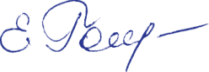 Краснояружского района»                                                             Е.Головенко     